Технологическая карта урокапо теме «Решение логических задач с использованием операций, функций и законов логики»преподаватель: Шерстобитова Ксения Александровнакласс: 9 классОборудование: ПК, проектор, доска. Цели для студентаРешить логические задачи с использованием законов логики Цели для студентаРешить логические задачи с использованием законов логики Цели для студентаРешить логические задачи с использованием законов логикиЦели для преподавателяобразовательные: организация формирования новых умений на основе имеющихся знаний, создание условий для закрепления практических умений и навыков; развивающие: развитие познавательного интереса, самостоятельности мышления, памяти.3) воспитательные: формирование коммуникативных умений, культуры общения, сотрудничества.Цели для преподавателяобразовательные: организация формирования новых умений на основе имеющихся знаний, создание условий для закрепления практических умений и навыков; развивающие: развитие познавательного интереса, самостоятельности мышления, памяти.3) воспитательные: формирование коммуникативных умений, культуры общения, сотрудничества.Цели для преподавателяобразовательные: организация формирования новых умений на основе имеющихся знаний, создание условий для закрепления практических умений и навыков; развивающие: развитие познавательного интереса, самостоятельности мышления, памяти.3) воспитательные: формирование коммуникативных умений, культуры общения, сотрудничества.Основные понятия, терминыКонъюнкцияДизъюнкцияИнверсияИмпликацияЭквивалентностьОсновные понятия, терминыКонъюнкцияДизъюнкцияИнверсияИмпликацияЭквивалентностьОсновные понятия, терминыКонъюнкцияДизъюнкцияИнверсияИмпликацияЭквивалентностьФормируемые образовательные результаты:Умения:1. распознавать информационные процессы в различных системах2. осуществлять выбор способа представления информации в соответствии с поставленной задачейФормируемые образовательные результаты:Умения:1. распознавать информационные процессы в различных системах2. осуществлять выбор способа представления информации в соответствии с поставленной задачейФормируемые образовательные результаты:Умения:1. распознавать информационные процессы в различных системах2. осуществлять выбор способа представления информации в соответствии с поставленной задачейЭтап урока, время этапаЦель этапаФормы Деятельность преподавателяДеятельность обучающихсяРезультат (умения, компетенции) 1. Оргмомент (3 мин.)создать мотивацию к учебной деятельностиВзаимное приветствие, проверка готовности учащихся к уроку, проверка оборудования. Подготовка учащихся к выполнению практического занятия. Взаимное приветствие, проверка готовности учащихся к уроку, проверка оборудования. Подготовка учащихся к выполнению практического занятия. Взаимное приветствие, проверка готовности учащихся к уроку, проверка оборудования. Подготовка учащихся к выполнению практического занятия. 2. Целеполагание (5 мин.) формировать у обучающихся способности самостоятельно ставить учебные цели на урокБеседаОрганизует обсуждение.Объясняет, как будет построена работа на уроке, и как она будет оцениваться.Выводят цель учебной деятельности на данном уроке из темы урока.У13. Актуализация знаний(3 мин.)проверить имеющиеся знания по теме «Формы мышления. Алгебра высказываний»Групповая работа, проверкаПредлагает группе повторить тему прошлого урокаПовторение темы прошлого урока4.Освоение алгоритма работы (вводный инструктаж):    ( 5 мин)Сформировать представление о законах логики и логических операцияхБеседа (проблемные вопросы)1. Организует беседу и обсуждение в группе, формулировку понятий: Конъюнкция, Дизъюнкция, Инверсия, ИмпликацияЭквивалентность. Организует самостоятельное изучение обучающимися терминов.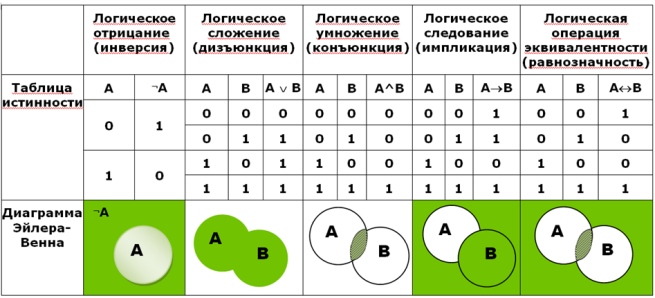 1. Слушают, делают необходимые записи.2. Отвечают на вопросы. У2Выполнение прапктического занятия (20 мин)Формировать умение представлять информацию с помощью законов логикиИндивидуальная работаОрганизует выполнение задания.По окончании просит проследовать выполненную работу в письменном видеПостройте таблицу истинности для логического выражения: (A → B) ↔ (A  B)Составить таблицу истинности для следующей формулы логики высказываний:¬((A ↔ B) & (A & B)).Выполняют задании по поставленному алгоритму в тетрадиУ2, У16. Подведение итогов 6.1. Оценка(7 мин.)6.2. Задание на дом (2 мин.)формировать способности оценивать свою деятельностьдать установку на применение полученных знаний и тренировку определённых умений.ФронтальноВыдает домашнее задание (повторить термины: Конъюнкция, Дизъюнкция, Инверсия, ИмпликацияЭквивалентность).Высказывают оценочные суждения, консультируются  - задают вопросы. Записывают домашнее задание, задают вопросы.